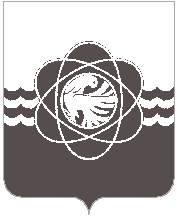 П О С Т А Н О В Л Е Н И Еот 02.03.2020  № 199	В соответствии с Федеральными законами от 12.02.1998 № 28-ФЗ «О гражданской обороне», от 21.12.1994 № 68-ФЗ «О защите населения и территорий от чрезвычайных ситуаций природного и техногенного характера», постановлением Правительства Российской Федерации от 22.06 2004 № 303 «О порядке эвакуации населения, материальных и культурных ценностей в безопасные районы», в целях планирования, подготовки и проведения эвакуации населения в безопасные районыАдминистрация муниципального образования «город Десногорск» Смоленской области постановляет:	1. Утвердить:- Положение о сборном эвакуационном пункте (далее - СЭП) муниципального образования «город Десногорск» Смоленской области (приложение № 1);- Перечень сборных эвакуационных пунктов (приложение № 2).2. Назначить начальников сборных эвакуационных пунктов:- СЭП № 1 педагога - организатора ОБЖ муниципального бюджетного общеобразовательного учреждения  «Средняя школа №1» муниципального образования «город Десногорск» Смоленской области Компанец Сергея Анатольевича;- СЭП № 2 педагога - психолога муниципального бюджетного общеобразовательного учреждения  «Средняя школа №2» муниципального образования «город Десногорск» Смоленской области Преснякову Наталью Викторовну;- СЭП № 3 педагога - организатора ОБЖ муниципального бюджетного общеобразовательного учреждения  «Средняя школа № 4» муниципального образования «город Десногорск» Смоленской области Ларченко Викторию Владимировну;- СЭП № 4 заместителя начальника учебно-тренировочного пункта Смоленской АЭС Бондаренко Владимира Афанасьевича;- СЭП № 5 начальника отдельного поста ведомственной пожарной охраны ФКУ  КП-5 УФСИН России по Смоленской области Старовойтова Дмитрия Александровича;- СЭП № 6 директора муниципального бюджетного учреждения «Центр культуры и молодежной политики» муниципального образования «город Десногорск» Смоленской области Жукову Ирину Владимировну;- СЭП № 7 заместителя заведующей по административной работе муниципального бюджетного дошкольного образовательного учреждения «Детский сад «Теремок» муниципального образования «город Десногорск» Смоленской области Юрасову Марину Анатольевну;- СЭП № 8 преподавателя - организатора ОБЖ муниципального бюджетного общеобразовательного учреждения  «Средняя школа № 3» муниципального образования «город Десногорск» Смоленской области Шишкину Татьяну Анатольевну.	3. Признать утратившими силу постановления Администрации муниципального образования «город Десногорск» Смоленской области:	- от 05.03.2013 № 215 «О назначении начальников сборных эвакуационных пунктов и утверждении Положения о СЭП муниципального образования «город Десногорск» Смоленской области при эвакуации населения в случае чрезвычайных ситуаций природного и техногенного характера и при переводе на работу в условиях военного времени»;	- от 30.01.2014 № 106 «О внесении изменений в состав сборных эвакуационных пунктов муниципального образования «город Десногорск» Смоленской области»;	- от 19.09.2014 № 1133 «О внесении изменений в состав сборных эвакуационных пунктов муниципального образования «город Десногорск» Смоленской области»;	- от 31.08.2015 № 934 «О внесении изменений в состав сборных эвакуационных пунктов муниципального образования «город Десногорск» Смоленской области»;	- от 23.09.2015 № 1024 «О внесении изменений в постановление Администрации муниципального образования «город Десногорск» Смоленской области от 05.03.2013 года     № 215»;	- от 04.02.2016 № 82 «О внесении изменений в состав сборных эвакуационных пунктов муниципального образования «город Десногорск» Смоленской области»;	- от 10.10.2016 № 1083 «О внесении изменений в состав сборных эвакуационных пунктов муниципального образования «город Десногорск» Смоленской области»;	- от 22.05.2017 № 465 «О внесении изменений в постановление Администрации муниципального образования «город Десногорск» Смоленской области от 05.03.2013 года     № 215 «О назначении начальников сборных эвакуационных пунктов и утверждении Положения о СЭП муниципального образования «город Десногорск» Смоленской области при эвакуации населения в случае чрезвычайных ситуаций природного и техногенного характера и при переводе на работу в условиях военного времени»;	- от 07.08.2017 № 773 «О внесении изменений в постановление Администрации муниципального образования «город Десногорск» Смоленской области от 05.03.2013 года     № 215 «О назначении начальников сборных эвакуационных пунктов и утверждении Положения о СЭП муниципального образования «город Десногорск» Смоленской области при эвакуации населения в случае чрезвычайных ситуаций природного и техногенного характера и при переводе на работу в условиях военного времени»;	- от 30.08.2017 № 859 «О внесении изменений в постановление Администрации от 05.03.2013 года № 215 «О назначении начальников сборных эвакуационных пунктов и утверждении Положения о СЭП муниципального образования «город Десногорск» Смоленской области при эвакуации населения в случае чрезвычайных ситуаций природного и техногенного характера и при переводе на работу в условиях военного времени»;	- от 31.05.2018 № 489 «О внесении изменений в постановление Администрации муниципального образования «город Десногорск» Смоленской области от 05.03.2013 года     № 215 «О назначении начальников сборных эвакуационных пунктов и утверждении Положения о СЭП муниципального образования «город Десногорск» Смоленской области при эвакуации населения в случае чрезвычайных ситуаций природного и техногенного характера и при переводе на работу в условиях военного времени»;	- от 02.11.2018 № 956 «О внесении изменений в постановление Администрации муниципального образования «город Десногорск» Смоленской области от 05.03.2013 года     № 215 «О назначении начальников сборных эвакуационных пунктов и утверждении Положения о СЭП муниципального образования «город Десногорск» Смоленской области при эвакуации населения в случае чрезвычайных ситуаций природного и техногенного характера и при переводе на работу в условиях военного времени»;	- от 04.07.2019 № 738 «О внесении изменений в постановление Администрации муниципального образования «город Десногорск» Смоленской области от 05.03.2013 года     № 215 «О назначении начальников сборных эвакуационных пунктов и утверждении Положения о СЭП муниципального образования «город Десногорск» Смоленской области при эвакуации населения в случае чрезвычайных ситуаций природного и техногенного характера и при переводе на работу в условиях военного времени»;	- от 08.10.2019 № 1106 «О внесении изменений в постановление Администрации муниципального образования «город Десногорск» Смоленской области от 05.03.2013 года     № 215 «О назначении начальников сборных эвакуационных пунктов и утверждении Положения о СЭП муниципального образования «город Десногорск» Смоленской области при эвакуации населения в случае чрезвычайных ситуаций природного и техногенного характера и при переводе на работу в условиях военного времени»;3. Отделу информационных технологий и связи с общественностью  (Н.В. Барханоева) разместить настоящее постановление на официальном сайте Администрации муниципального образования «город Десногорск» Смоленской области в сети Интернет.4. Контроль исполнения настоящего постановления возложить на заместителя Главы муниципального образования по социальным вопросам – председателя эвакуационной комиссии муниципального образования «город Десногорск» Смоленской области                А.А. Новикова и начальника Муниципального бюджетного учреждения «Управление по делам гражданской обороны и чрезвычайным ситуациям» муниципального образования «город Десногорск» Смоленской области А.К. Воронцова.Глава муниципального образования«город Десногорск» Смоленской области 	                                     А.Н. ШубинПриложение № 1УТВЕРЖДЕНО  постановлением Администрациимуниципального образования «город Десногорск» Смоленской областиот  02.03.2020 №  199Положениео сборном эвакуационном пункте муниципального образования  «город Десногорск» Смоленской области I.  Общие положения	1.1. Настоящее Положение определяет порядок создания сборных эвакуационных пунктов (далее – СЭП) муниципального образования «город Десногорск» Смоленской области их состав и основные задачи.1.2. СЭП создаются заблаговременно и предназначаются для сбора и учёта эвакуируемого населения и организованной отправки его в безопасные районы. 1.3. Начальники СЭП назначаются постановлением Администрации муниципального образования «город Десногорск» Смоленской области, подчиняются председателю эвакуационной комиссии муниципального образования «город Десногорск» Смоленской области и работают в тесном взаимодействии с Управлением по делам ГО и ЧС.1.4. СЭП располагаются вблизи пунктов посадки на транспорт, как правило, в зданиях общественного назначения. Каждому СЭП присваивается порядковый номер, за ним закрепляется:            - автомобильный транспорт;            - ближайшие защитные сооружения гражданской обороны;- жилищно-эксплуатационные участки муниципального унитарного предприятия «Комбинат коммунальных предприятий» муниципального образования «город Десногорск» Смоленской области, ООО «Смоленская АЭС – Сервис» 1.5. За СЭП закрепляются организации, работники которых с неработающими членами семей, и остальное население, не занятое в производстве, эвакуируются через этот СЭП. На каждом СЭП в состав групп регистрации и учета населения включаются представители эвакуационных комиссий объектов, приписанных к данному пункту.1.6. Состав СЭП определяется в соответствии с численностью приписанного к ним населения (из расчета 4000-5000 человек), временем, отводимым на эвакуацию, наличием транспортных возможностей, путей эвакуации и другими условиями.Личный состав СЭП заблаговременно в мирное время проходит подготовку на курсах гражданской обороны, на учениях и тренировках по гражданской обороне.В случае экстренной (безотлагательной) эвакуации при малом времени упреждения и в условиях воздействия поражающих факторов сборные эвакуационные пункты не развертываются. Эвакуация населения производится от жилых домов. В этом случае за каждым жилым домом закреплен личный состав этого пункта. 	1.7. При решении задач по планированию, подготовке и проведению эвакуации          населения личный состав сборного эвакуационного пункта руководствуется Федеральными законами от 12.02.1998 № 28-ФЗ «О гражданской обороне», от 21.12.1994 № 68-ФЗ «О защите населения и территорий от чрезвычайных ситуаций природного и техногенного характера», постановлением Правительства РФ от 22.06.2004 № 303 «О порядке эвакуации населения, материальных и культурных ценностей в безопасные районы», постановлениями и распоряжениями Администрации муниципального образования  «город Десногорск» Смоленской области, методическими рекомендациями по планированию, подготовке и проведению эвакуации населения, материальных и культурных ценностей в безопасные районы, настоящим Положением.II. Основные задачи СЭП2.1. Установление и поддержание связи с эвакуационной комиссией муниципального образования «город Десногорск» Смоленской области, объектами, приписанными к СЭП, транспортными организациями. 	2.2. Сбор, регистрация прибывающего на СЭП населения, отправка их на пункты посадки.2.3. Ведение учета эвакуируемого населения, вывозимого всеми видами транспорта в безопасные районы и представление об этом сведений в установленном порядке и сроки донесений в эвакуационную комиссию муниципального образования «город Десногорск» Смоленской области.2.4. Формирование автомобильных колонн.2.5. Информирование эваконаселения об обстановке в районе размещения СЭП и доведение до него сигналов ГО.2.6. Оказание необходимой медицинской помощи населению во время его нахождения на СЭП.2.7. Поддержание установленного общественного порядка и укрытие в защитных сооружениях населения по установленным сигналам оповещения.2.8. Обеспечение неработающего населения средствами индивидуальной защиты (СИЗ) из мобилизационного резерва Смоленской области.III. Функции СЭП3.1. Обеспечивает информирование населения муниципального образования в ходе   эвакуационных мероприятий.3.2. Организовывает взаимодействие по вопросам планирования, обеспечения и        проведения эвакуационных мероприятий с Управлением по делам ГО и ЧС.3.3. Разрабатывает и вносит на рассмотрение эвакуационной комиссии  муниципального образования «город Десногорск» Смоленской области проекты правовых актов по вопросам проведения эвакуационных мероприятий.3.4. Участвует в обучении населения действиям при осуществлении эвакуационных   мероприятий на территории муниципального образования «город Десногорск» Смоленской области в ходе учений и тренировок.3.5. СЭП начинает свою работу с получением распоряжения на развертывание эвакуационных органов.С получением сигнала на проведение эвакуационных мероприятий личный состав СЭП освобождается от своих служебных обязанностей по основному месту работы приказами руководителей учреждений и организаций независимо от организационно - правовых форм и ведомственной принадлежности и приступает к выполнению обязанностей в составе сборных эвакуационных пунктов муниципального образования «город Десногорск» Смоленской области.IV. Структура СЭП4.1. Для обеспечения работы СЭП создается администрация, в которую входят сотрудники организации, формирующей СЭП, при необходимости должностные лица организаций, приписанных к СЭП, представители ОМВД России по г. Десногорску и ФГБУЗ МСЧ № 135 ФМБА России.4.2. Начальник СЭП назначается из числа руководящего состава базовой организации, формирующей СЭП постановлением Администрации муниципального образования «город Десногорск» Смоленской области. Ему подчиняется весь личный состав СЭП, старшие автомобильных колонн. Он организует работу в соответствии с требованиями руководящих документов и указаниями председателя эвакуационной комиссии муниципального образования «город Десногорск» Смоленской области. Начальник СЭП остается на сборном эвакуационном пункте до завершения полной эвакуации населения, приписанного к СЭП.4.3. Структура администрации СЭП.- начальник сборного эвакопункта;- заместитель начальника сборного эвакопункта;- группа оповещения и связи;- группа регистрации и учета населения;- группа формирования (комплектования) автомобильных колонн;- группа охраны общественного порядка;- комендантская служба;- медицинский пункт; - комната матери и ребенка;- стол справок;- пункт выдачи СИЗ.Численный состав групп (регистраторы, делопроизводители, формирователи и др.) определяется особенностями СЭП, способом эвакуации, количеством приписанного населения, временем, отводимым на эвакуацию и другими факторами.Группа регистрации и учета формируется из расчёта I регистратор на 300 эвакуируемых, группа формирования (комплектования) автоколонн – I формирователь на 100 человек за 1 час работы СЭП.Состав медицинского пункта определяется методическими рекомендациями «Организация медицинского обеспечения населения, отселяемого из зон чрезвычайных ситуаций», Москва – 2016. Состав группы охраны общественного порядка - Положением о службе охраны общественного порядка ГО, из расчёта: один работник полиции в смену, если количество эвакуируемых не превышает 2-х тысяч человек.V. Документация, оснащение и оборудование СЭП5.1. Документы начальника сборного эвакуационного пункта:- копия постановления Администрации муниципального образования «город Десногорск» Смоленской области о создании СЭП;- Положение о СЭП;- приказ руководителя организации, формирующей СЭП, о назначении личного состава СЭП;- штатно-должностной список личного состава администрации СЭП;- функциональные обязанности личного состава СЭП;- схемы оповещения личного состава администрации СЭП  в рабочее время и нерабочее время;- личный план работы начальника СЭП;- календарный план работы СЭП при переводе системы ГО с мирного на военное время;- схема связи с эвакуационной комиссией муниципального образования «город Десногорск» Смоленской области, эвакоприемными комиссиями безопасных районов и организациями, приписанными к СЭП;- план размещения администрации СЭП;- схема укрытия эваконаселения на СЭП;- список организаций, эвакуирующихся через СЭП;- график прибытия на СЭП и отправления эваконаселения с СЭП;- схема движения колонн от СЭП до пункта посадки;- график движения автомобильных колонн;- список начальников автоколонн;- правила поведения эвакуируемых на СЭП;- табель срочных донесений, формализованные документы (формы докладов о ходе эвакуации);- журнал принятых, отданных распоряжений;- расписание занятий по гражданской обороне;- журнал учета занятий по гражданской обороне на текущий учебный год;- рабочая тетрадь.5.2. Документы заместителя начальника СЭП:- Положение о СЭП;- копия приказа руководителя организации, формирующей СЭП, о назначении личного состава СЭП;- штатно-должностной список личного состава администрации СЭП;- функциональные обязанности личного состава СЭП;- схемы оповещения личного состава администрации СЭП  в рабочее время и нерабочее время;- личный план работы заместителя начальника СЭП;- календарный план работы СЭП при переводе системы ГО с мирного на военное время;- схема организации работы СЭП (плакат);- схема связи с эвакуационной комиссией муниципального образования «город Десногорск» Смоленской области, эвакоприемными комиссиями безопасных районов и организациями, приписанными к СЭП;- план размещения администрации СЭП;- схема укрытия эваконаселения на СЭП;- список организаций, эвакуирующихся через СЭП;- график прибытия на СЭП и отправления эваконаселения с СЭП;- схема движения колонн от СЭП до пункта посадки;- список начальников автоколонн;- правила  поведения эвакуируемых на СЭП;- план работы СЭП на год (включает организацию работы и подготовки личного состава СЭП);- рабочая тетрадь.5.3. Документы начальника группы оповещения и связи:- функциональные обязанности личного состава группы оповещения и связи;- список личного состава группы оповещения и связи;- схемы оповещения личного состава группы оповещения и связи в рабочее время и не рабочее время;- схемы оповещения личного состава администрации СЭП в рабочее и нерабочее время;- схема связи с эвакуационной комиссией муниципального образования «город Десногорск» Смоленской области, эвакоприемными комиссиями безопасных районов и организациями, приписанными к СЭП;- личный план работы старшего группы оповещения и связи;- схема организации СЭП;-  схема оповещения эваконаселения, организаций, проходящих через СЭП;- справочник телефонов эвакуационной комиссии муниципального образования «город Десногорск» Смоленской области, приемных эвакуационных комиссий безопасных районов, транспортных организаций, пунктов посадки,  организаций, проходящих через СЭП;- журнал учета распоряжений, донесений, переданных через СЭП;- рабочая тетрадь.5.4. Документы начальника группы регистрации и учёта населения:- функциональные обязанности личного состава группы регистрации и учета;- список личного состава группы регистрации и учета;- схемы оповещения личного состава группы регистрации и учета в рабочее время и нерабочее время;- личный план работы начальника группы регистрации и учета;- список организаций, эвакуирующихся через СЭП;- график прибытия на СЭП и отправления эваконаселения с СЭП;- схема связи с эвакуационной комиссией муниципального образования «город Десногорск» Смоленской области, эвакоприемными комиссиями безопасных районов и организациями, приписанными к СЭП;- журнал регистрации населения, проходящего через СЭП;- журнал учета неорганизованного населения, проходящего через СЭП;- график контроля рассредоточения и эвакуации населения транспортом и пешим порядком через СЭП;- рабочая тетрадь.5.5. Документы начальника группы формирования (комплектования) автомобильных колонн:- функциональные обязанности личного состава группы формирования (комплектования) автомобильных колонн;- список личного состава группы формирования (комплектования) автомобильных колонн;- схемы оповещения личного состава группы формирования (комплектования) автомобильных колонн в рабочее время и нерабочее время;- схема связи с эвакуационной комиссией муниципального образования «город Десногорск» Смоленской области, эвакоприемными комиссиями безопасных районов и организациями, приписанными к СЭП;- личный план работы начальника группы формирования (комплектования) автомобильных колонн;- план размещения администрации СЭП;- график прибытия на СЭП и отправления эваконаселения с СЭП;- кроки маршрута движения колонн от СЭП до пункта посадки;- список начальников, автоколонн;- функциональные обязанности начальника автоколонны;- журнал учета комплектования автоколонн;- табель срочных донесений;- график движения автомобильных колонн;- рабочая тетрадь.5.6. Документы начальника группы охраны общественного порядка:- функциональные обязанности личного состава группы охраны общественного порядка;- список личного состава группы охраны общественного порядка;- схемы оповещения личного состава группы охраны общественного порядка в рабочее время и нерабочее время;- личный план работы начальника группы охраны общественного порядка;- план размещения администрации СЭП;- схема связи с эвакуационной комиссией муниципального образования «город Десногорск» Смоленской области, эвакоприемными комиссиями безопасных районов и организациями, приписанными к СЭП;- график прибытия эваконаселения и отправления эваконаселения с СЭП;- схема движения колонн от СЭП до пункта посадки;- рабочая тетрадь.5.7. Документы коменданта комендантской службы:- функциональные обязанности личного состава комендантской службы;- список личного состава комендантской службы;- схемы оповещения личного состава комендантской службы в рабочее время и нерабочее время;- схемы оповещения личного состава администрации СЭП в рабочее и не рабочее время;- личный план работы коменданта СЭП;- план размещения администрации СЭП;- схема укрытия эваконаселения на СЭП;- график прибытия эваконаселения и отправления  эваконаселения с СЭП;- табель оснащения СЭП материально-техническими средствами;- рабочая тетрадь.5.8. Документы начальника медицинского пункта- функциональные обязанности личного состава медицинского пункта;- список личного состава медицинского пункта;- схемы оповещения личного состава медицинского пункта в рабочее время и нерабочее время;- личный план работы начальника медицинского пункта;- схема связи с эвакуационной комиссией муниципального образования «город Десногорск» Смоленской области, эвакоприемными комиссиями безопасных районов и организациями, приписанными к СЭП;- график прибытия эваконаселения и отправления эваконаселения с СЭП;- табель оснащения медицинского пункта;- журнал контроля за санитарным состоянием СЭП и наличием кипяченой (питьевой) воды;- журнал учета оказания населению на СЭП медицинской помощи;- рабочая тетрадь.5.9. Документы заведующей комнаты матери и ребёнка:- функциональные обязанности личного состава комнаты матери и ребенка;- список личного состава комнаты матери и ребенка;- схемы оповещения личного состава комнаты матери и ребенка в рабочее время и нерабочее время;- личный план работы заведующей комнатой матери и ребёнка ;- график прибытия эваконаселения и отправления эваконаселения с СЭП;- табель оснащения комнаты матери и ребенка;- журнал регистрации оказания помощи женщинам с детьми в ходе проведения эвакомероприятий;- рабочая тетрадь.5.10. Документы начальника стола справок:- функциональные обязанности личного состава стола справок;- список личного состава стола справок;- схемы оповещения личного состава стола справок в рабочее время и нерабочее время;- личный план работы начальника стола справок;- план размещения администрации СЭП;- схема укрытия эваконаселения на СЭП;- график прибытия эваконаселения и отправления эваконаселения с СЭП;- план комплектования автоколонн;- схема движения колонн от СЭП до пункта посадки;- правила  поведения эвакуируемых на СЭП;- таблица действий населения по сигналам ГО;- справочный материал;- рабочая тетрадь.5.11. Документы пункта выдачи средств индивидуальной защиты (ПВ СИЗ):- функциональные обязанности личного состава ПВ СИЗ;- список личного состава ПВ СИЗ;- схемы оповещения личного состава ПВ СИЗ в рабочее время и нерабочее время;- схема размещения элементов ПВСИЗ;- схема организации ПВ СИЗ;- план подготовки, развертывания и выдачи СИЗ;- календарный план приведения ПВ СИЗ в готовность;- сроки проведения мероприятий по ГО и защите от ЧС- сигналы оповещения ГО и действия по ним;- свойства хлорпикрина;- постановление по доставке СИЗ;- перечень пунктов ПВ СИЗ населению на территории муниципального образования «город Десногорск» Смоленской области;- порядок прохождения элементов ПВ СИЗ персоналом организации;- порядок построения ПВ СИЗ;- материально- техническое обеспечение ПВ СИЗ;- план – график выдачи СИЗ структурным подразделениям организации и сторонним организациям;- определение номера противогаза;- инструкция по мерам безопасности и правила поведения в ходе технической проверки противогазов;- подбор шлем - маски противогаза;- инструкция по эксплуатации противогаза;- журнал учета выдачи СИЗ;- журнал контроля радиоактивного облучения;- журнал проведения занятий с личным составом ПВ СИЗ;- рабочая тетрадь.5.12. Оснащение и оборудование СЭП.При развертывании СЭП оборудуются:- зал или комната для ожидания (накопитель);- зал или комната для регистрации населения;- рабочее место начальника СЭП;- медпункт;- комната матери и ребенка;- пост охраны общественного порядка;- пункт выдачи СИЗ;- комната матери и ребенка;- пост охраны общественного порядка;- пункт выдачи СИЗ;- место для набора воды;- санузлы;- защитные сооружения для укрытия эваконаселения и личного состава СЭП;- площадка для сбора и построения колонн эваконаселения и автотранспорта; - стоянка для автотранспорта. СЭП должен оборудоваться необходимыми указателями, надписями, противопожарным инвентарем, доской для объявлений, урнами для мусора, целесообразно на СЭП иметь рупоры или мегафоны, а при возможности установить громкую говорящую связь.При отсутствии водопровода необходимо установить бачки для питьевой воды.При наличии свободного автотранспорта в распоряжение начальника СЭП выделяется 1 (одна) автомашина.Все функциональные помещения оборудуются аварийным  освещением.    Помещения и рабочие места личного состава СЭП оборудуются мебелью, средствами связи (телефоны, электромегафоны, громкоговорители и др.), противопожарным инвентарем и другим необходимым имуществом; вывешиваются или устанавливаются на рабочих местах, в помещениях вывески, таблички, указатели в соответствии с перечнем плана размещения.             Личный состав СЭП должен иметь средства индивидуальной защиты, суточный запас продовольствия, личные документы и имущество для убытия в безопасный район.VI. Порядок приведения СЭП в готовность            6.1. Приведение СЭП в готовность к действиям по предназначению осуществляется с получением распоряжения (сигнала), поступившего от руководителя гражданской обороны муниципального образования «город Десногорск» Смоленской области или председателя эвакуационной комиссии муниципального образования «город  Десногорск» Смоленской области.6.2. Все мероприятия по приведению СЭП в готовность, включая оповещение и сбор личного состава, обеспечение его средствами индивидуальной защиты, доставку имущества, оборудования и необходимой рабочей документации, приемку помещений СЭП, а также вопросы организации управления осуществляются в соответствии с Календарным планом работы СЭП, который разрабатывается в мирное время.6.3. На приведение СЭП в готовность к действиям по предназначению отводится не более 4 часов после получения распоряжения на эвакуацию.6.4. В мирное время:- разрабатывается необходимая планирующая и рабочая документация;-  обеспечивается укомплектование СЭП личным составом;- осуществляется приобретение и хранение необходимых для развертывания и работы СЭП материально-технических средств;- уточняется схема оповещения личного состава администрации СЭП в рабочее и нерабочее время;- разрабатывается план размещения СЭП с указанием расположения входов (въездов) и выходов (выездов), планировки помещений. Определяются места работы администрации СЭП;- уточняются места расположения пунктов посадки на транспорт и маршруты движения к ним;- уточняются каналы связи СЭП с эвакуационной комиссией муниципального образования «город  Десногорск» Смоленской области, с эвакуационными органами организаций, закрепленными за СЭП, с пунктами посадки на транспорт; - уточняются силы обеспечения охраны общественного порядка и приписанный медицинский персонал;6.5. С получением распоряжения (сигнала) на приведение гражданской обороны в готовность:- организуется оповещение и сбор личного состава администрации СЭП;- личный состав СЭП обеспечивается средствами индивидуальной защиты и необходимой рабочей документацией;- принимаются и оборудуются помещения СЭП, устанавливаются соответствующие указатели и обозначения;- проверяется готовность защитных сооружений для размещения эвакуируемого населения;- устанавливается связь с эвакуационной комиссией муниципального образования «город Десногорск» Смоленской области, с эвакуационными органами организаций, закрепленными за СЭП, силами охраны общественного порядка, медицинской службой и эвакоприемными комиссиями в безопасных районах;- организуется круглосуточное дежурство из числа личного состава администрации СЭП;- в эвакуационных органах организаций, закрепленными за СЭП, уточняется численность населения, подлежащего эвакуации;- на СЭП и подходах к нему организуется охрана общественного порядка, выставляются посты регулирования;- представляется донесение в эвакуационную комиссию муниципального образования «город Десногорск» Смоленской области о проведении подготовительных мероприятий и готовности СЭП к проведению эвакуации населения.6.6. С получением распоряжения (сигнала) на проведение эвакуационных мероприятий:- осуществляется сбор личного состава СЭП и постановка задач по проведению эвакуации населения. Организуется ведение рабочей документации;- осуществляется сбор и регистрация эвакуируемого населения, формирование эвакуационных колонн (эшелонов) и отправка населения на пункты посадки на транспорт;- в ходе эвакуации уточняется численность населения, подлежащего вывозу (выводу), время прибытия его на СЭП. Данные сведения вносятся в график отправки.- поддерживается непрерывная связь с эвакуационной комиссией муниципального образования «город Десногорск» Смоленской области, с эвакуационными органами организаций, закрепленными за СЭП и эвакоприемными комиссиями в безопасных районах;- обеспечивается охрана общественного порядка, пожарная безопасность, оказывается медицинская помощь нуждающимся и укрытие эвакуируемого населения в защитных сооружениях;- представляются донесения в районные эвакуационные комиссии о ходе проведения эвакуации;- по завершении эвакуационных мероприятий с разрешения районной эвакуационной комиссии организуется эвакуация личного состава СЭП с последним отходящим или специально выделенным транспортом.VII. Подготовка личного состава администрации СЭП7.1. Для лиц, впервые назначенных на должность начальника СЭП, обучение проводится на курсах ГО города Рославля Смоленской области.7.2. Курсовое обучение начальника СЭП являются обязательными в течение первого года работы, в дальнейшем подготовка обязательна не реже одного раза в 5 лет.7.3. Подготовка личного состава СЭП организуется начальником или заместителем начальника СЭП и проводится по учебным планам и программам по месту работы.7.4. Тактико-специальные учения с личным составом СЭП проводятся один раз в три года в соответствии с планом основных мероприятий муниципального образования «город Десногорск» Смоленской области в области гражданской обороны, предупреждения и ликвидации чрезвычайных ситуаций, обеспечения пожарной безопасности и безопасности людей на водных объектах.Приложение № 2УТВЕРЖДЕНпостановлением Администрациимуниципального образования «город Десногорск» Смоленской областиот  02.03.2020  № 199Перечень сборных эвакуационных пунктовОб утверждении Положения о сборном эвакуационном пункте  муниципального образования «город Десногорск» Смоленской области, Перечня сборных эвакуационных пунктов, назначении начальников сборных эвакуационных пунктов и признании утратившими силу некоторых правовых актов №п/п№СЭПБаза развертыванияМикрорайон, №№ домов, приписанных к СЭП11Муниципальное бюджетное общеобразовательное учреждение «Средняя школа №1» муниципального образования «город Десногорск» Смоленской области15, 6, 7, 8, 9, 10, 11, 11а, 12, 14, 15, 1622Муниципальное бюджетное общеобразовательное учреждение «Средняя школа №2» муниципального образования «город Десногорск» Смоленской области21, 2, 3, 4, 5, 6, 7, 8, 9, 9а, 10, 11, 12, 13, 1533Муниципальное бюджетное общеобразовательное учреждение «Средняя школа № 4» муниципального образования «город Десногорск» Смоленской области310, 11, 13, 13а, 14, 15,16, 16а, 16б, 17, 18, 19, 20, 21, 2244Реабилитационно-оздоровительный и досуговый центр Смоленской АЭС41, 2, 3, 4, 5, 6, 9, 10, 11, 12, 13, 14, 15, 16, 17, 18, 43, 4544Реабилитационно-оздоровительный и досуговый центр Смоленской АЭС51-2844Реабилитационно-оздоровительный и досуговый центр Смоленской АЭС6178, 179, 180, 182, 183, 185,  общежитие 408,коттеджи 44Реабилитационно-оздоровительный и досуговый центр Смоленской АЭС71, 244Реабилитационно-оздоровительный и досуговый центр Смоленской АЭС8коттеджи 55Федеральное казенное учреждение «Колония – поселение № 5 Управления Федеральной службы исполнения наказаний по Смоленской области»Федеральное казенное учреждение «Колония – поселение № 5 Управления Федеральной службы исполнения наказаний по Смоленской области»66Муниципального бюджетное учреждение «Центр культуры и молодежной политики» муниципального образования «город Десногорск» Смоленской области11, 2, 3, 4, 28, общежития: 3, 5, 7а, 9, 12а, 1377Муниципальное бюджетное  дошкольное образовательное учреждение  «Детский сад «Теремок» муниципального образования «город Десногорск» Смоленской области214, 16, 18, 19, 20, 21, 22, 23, 24, 26, 27, 28, 2988Муниципальное бюджетное общеобразовательное учреждение «Средняя школа № 3» муниципального образования «город Десногорск» Смоленской области31, 1а, 1б, 2, 3, 4, 5, 6, 7, 8, 9 общежития: 4, 10, 14, 15